KOMUNIKAT PRASOWY PKP S.A.Warszawa, 28.06.2018 r.Kolej na Ciebie – uratuj życie. Rusza druga edycja akcjiRuszyła druga edycja akcji „Kolej na Ciebie – uratuj życie”. Podobnie jak w zeszłym roku PKP Polskie Linie Kolejowe S.A. włączyły się w te inicjatywę. Do września w 10 miastach w Polsce na wybranych dworcach kolejowych będzie można oddać krew. Akcja objęta jest patronatem Ministerstwa Infrastruktury i Ministerstwa Zdrowia.Wydarzenie po raz kolejny organizowane jest na terenie największych dworców kolejowych w Polsce. Od czerwca do września mobilne punkty pobierania krwi pod szyldem akcji „Kolej na Ciebie – uratuj życie” pojawią się w Bydgoszczy, Częstochowie, Gdańsku, Gdyni, Katowicach, Krakowie, Lublinie, Tarnowie, Warszawie i Wrocławiu. - To już druga odsłona akcji „Kolej na Ciebie – uratuj życie”. Jak zawsze kolejarze pokazują, że chcą i potrafią pomagać. Takie inicjatywy, jak honorowe krwiodawstwo, powinny być wspierane przez każdą instytucję. Dlatego Ministerstwo Infrastruktury ponownie włączyło się w tę akcję – powiedział Andrzej Adamczyk, minister infrastruktury.   - Jako kardiolog wiem, że krew jest bezcennym lekiem. Cieszę się, że kolejarze także to rozumieją i kolejny raz organizują tę wyjątkową akcję. Wierzę, że jako ludzie codziennie dbający o bezpieczeństwo pasażerów, będą w stanie przekonać ich do pomocy innym – mówi prof. Łukasz Szumowski, minister zdrowia.- Dworce kolejowe, zlokalizowane przeważnie w centrach miast, to miejsca przez które każdego dnia przewijają się tysiące osób. Dlatego właśnie liczymy na to, że stojące przed budynkami krwiobusy zwrócą uwagę i przyciągną liczne grupy podróżnych i mieszkańców, chcących nieść pomoc innym. W ubiegłym roku nasza akcja cieszyła się bardzo dużym zainteresowaniem i głęboko wierzę, że tak samo będzie teraz – mówi Andrzej Olszewski, członek zarządu PKP S.A.Krwiodawcą może zostać osoba pomiędzy 18. a 65. rokiem życia. Na oddanie krwi trzeba przyjść wypoczętym i zdrowym, czyli nie mieć objawów przeziębienia i nie brać aktualnie żadnych leków (zasada ta nie dotyczy większości suplementów diety i środków antykoncepcyjnych). Najlepiej zjeść lekkostrawny, niskotłuszczowy posiłek, wypić około 2 litrów płynów (w ciągu 24 godzin przed pobraniem) i wziąć ze sobą dokument ze zdjęciem, najlepiej dowód osobisty. Konieczne jest też wyeliminowanie papierosów i alkoholu, również w dniu poprzedzającym oddanie krwi.Podobnie jak w ubiegłym roku, akcji towarzyszą działania promocyjne. Na dworcach kolejowych znajdują się plakaty informujące o honorowej zbiórce krwi. Specjalnie przygotowane spoty wyświetlane będą również w pociągach PKP Intercity i PKP SKM w Trójmieście, a także na monitorach przy kasach biletowych PKP Intercity. W tegoroczną zbiórkę promującą honorowe krwiodawstwo zaangażowały się spółki Grupy PKP, Fundacja Grupy PKP, a także Narodowe Centrum Krwi, Niezależne Zrzeszenie Studentów, Polonus i Krajowa Rada Kolejarskich Klubów HDK PCK. Akcja objęta jest patronatem Ministerstwa Infrastruktury i Ministerstwa Zdrowia.Harmonogram zaplanowanych akcji:czerwiec28.06 Warszawa Centralnalipiec2.07 Lublin 16.07 Kraków Główny17.07 Gdynia Głównasierpień06.08 Gdańsk Główny23.08 Bydgoszcz Główna29.08 Wrocław Głównywrzesień6.09  Częstochowa 12.09 Katowice19.09 TarnówPatroni 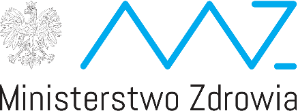 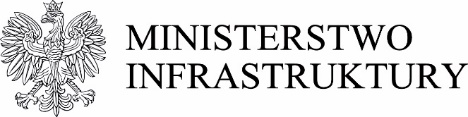 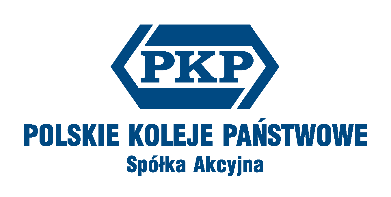 Organizatorzy: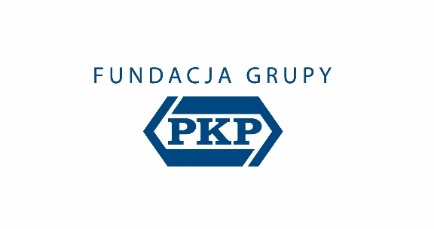 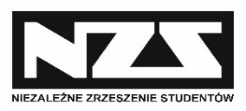 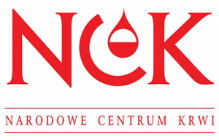 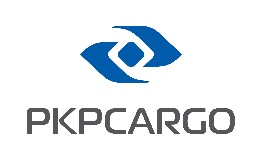 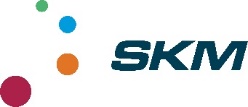 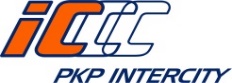 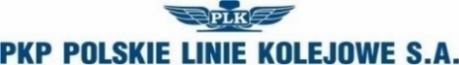 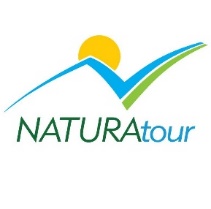 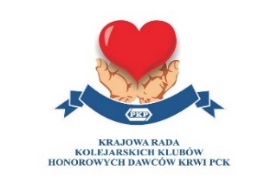 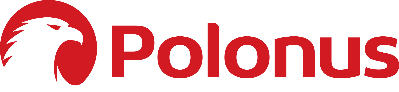 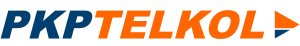 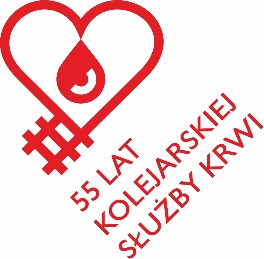 Wydział PrasowyBiuro Komunikacji i Promocjie-mail: media@pkp.pl 